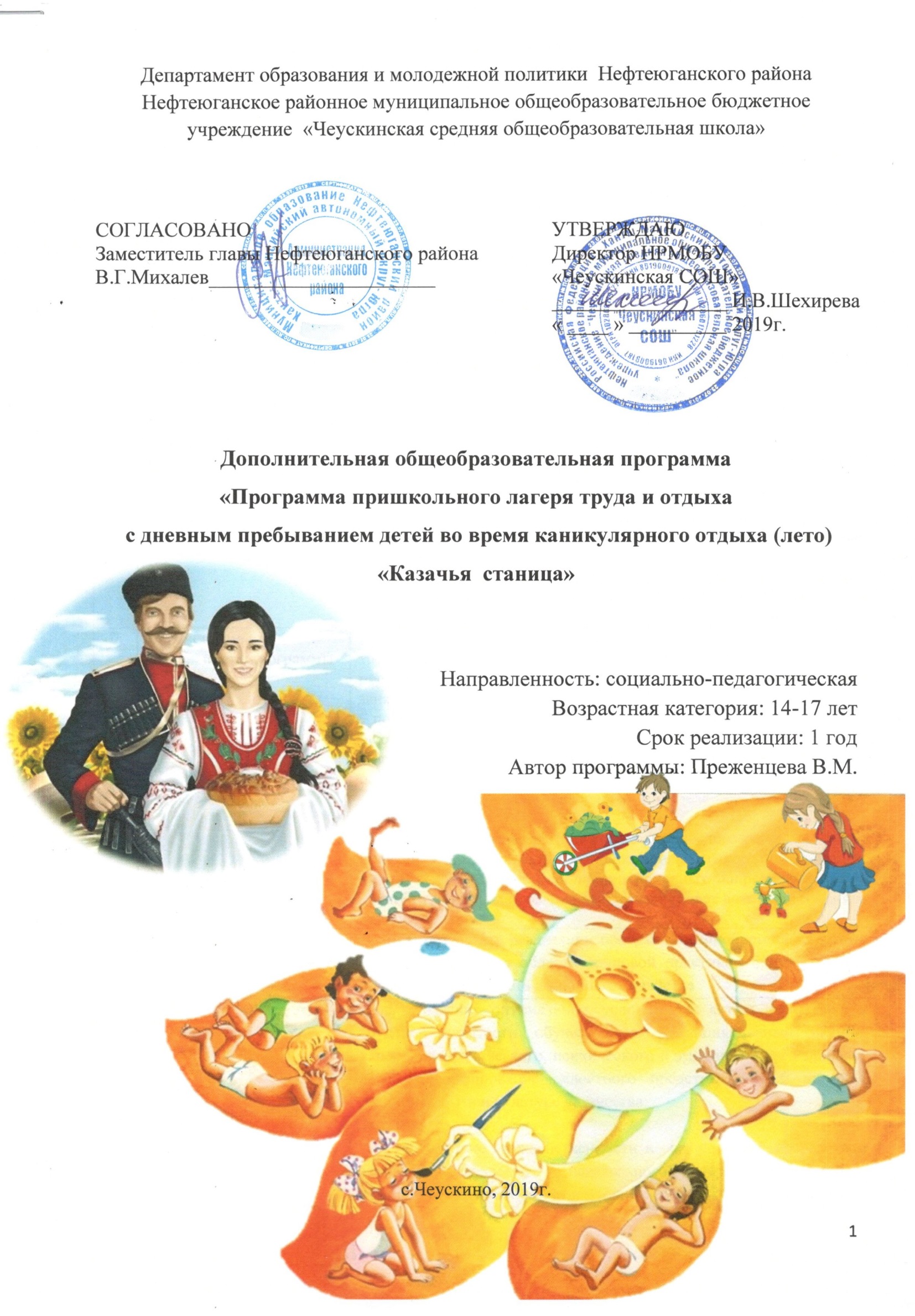 Информационная карта программыПояснительная запискаЛетние каникулы - самая лучшая пора для развития творческого потенциала, возможностей и способностей ребенка, вовлечения детей в новые социальные связи и виды деятельности, удовлетворения индивидуальных интересов, потребностей и укрепления здоровья. Летнее время является наиболее благоприятным временем для формирования личностных новообразований учащихся.Таким образом, главная идея создания летнего трудового лагеря «Казачья станица» - не только помочь обучающимся использовать период летнего отдыха для укрепления здоровья, развития физических сил, обогащения знаниями и новыми впечатлениями, но и предоставить возможность каждому ребенку  проявить свои творческие организаторские способности, приобщить обучающихся к трудовой деятельности, расширить круг общения детей через совместное обсуждение тех или иных вопросов с воспитателями, сверстниками.Современными социальными институтами признано, что одной из эффективных форм организации летнего отдыха детей и подростков являются лагеря труда и отдыха, профильные отряды, программы которых обладают мощным воспитательным потенциалом. Такой программой является ЛОУ на базе НРМОБУ «Чеускинская СОШ»  «Казачья станица».  Лагерь труда и отдыха призван создать оптимальные условия для полноценного отдыха и занятости детей.Наша школа расположена в сельской местности, поэтому коллектив школы считает, что стержень образования в сельской школе - труд. Такова традиция села, таково завещание наших предков. Здесь труд ассоциируется со словом «земля». Жить на земле и быть нищим - неразумно, и чтобы прокормить себя, крепко стоять на ногах в финансовом плане необходимо уметь зарабатывать деньги, приучать подрастающее поколение работать на земле, любить эту землю. В этом направлении мы можем руководствоваться одним из высказываний великого Л.Н.Толстого: «Ничто так, как труд, не облагораживает человека. Без труда человек не может соблюсти свое человеческое достоинство".Посёлок наш стоит в прекрасном месте, где замечательная природа, чистый воздух, что создаёт целенаправленную работу для развития и оздоровления детей в летний период. Летний трудовой лагерь приучит детей не только к труду, позволит им учиться правильному хозяйствованию на земле, прививать навыки рационального использования земельных участков, а также даст возможность оздоровления детей подросткового возраста, усиление исследовательской направленности во внеучебной деятельности обучающихся. При разработке программы также учитывалась социальная среда, в которой обитают воспитанники лагеря. Некоторые из них живут в  малообеспеченных, многодетных семьях и семей «группы риска».При разработке программы также учитывалась интересы и потребности учащихся, в частности их стремление к самореализации в общественно полезной деятельности и реализации на практике прав несовершеннолетних в области гражданского законодательства.Нормативно правовая  база: 1. Конституция РФ; 2. Конвенция ООН о правах ребенка; 3. Федеральный закон Российской Федерации от 29 декабря 2012 г. № 273-ФЗ «Об образовании в Российской Федерации»; 4. Федеральный закон «Об основных гарантиях прав ребенка в Российской Федерации» от 24.07.98 г. № 124-Ф3 5. Приказ Департамента образования и молодежной политики «Об организации работы лагерей труда и отдыха  с дневным пребыванием детей в период летних каникул»           № 192-0 от 13.03.2019г.6. СанПин 2.4.4.2599-10 «Гигиенические требования к устройству, содержанию и организации режима в оздоровительных учреждениях с дневным пребыванием детей в период каникул».7.СанПин 2.4.2.2842-11 «Санитарно-эпидемиологические требования к устройству,  содержанию и организации  работы лагерей труда и отдых  для подростков»8. Постановление ХМАО-Югры от 27.01.2010 № 21-п «О порядке организации отдыха и оздоровления детей, проживающих в Ханты-Мансийском автономном округе – Югре» (с изменениями). 9. Приказы департамента образования и молодежной политики Нефтеюганского района об организации отдыха и оздоровления детей; 10. Положение о пришкольном лагере труда и отдых с  дневным пребыванием детей. 11. Правила внутреннего распорядка пришкольного лагеря труда и отдых с  дневным пребыванием детей.12. Заявления от родителей о зачислении детей в пришкольный лагерь труда и отдых.13. Приказы:- об открытии смены; - о мероприятиях по охране жизни и здоровья детей;- о порядке обеспечения пожарной безопасности;- о проведении инструктажа по технике безопасности с педагогическим коллективом и детьми;  - о режиме дня; - о мерах безопасности при проведении мероприятия (спортивного, культурно-массового и т.д.);- о зачислении детей в  пришкольный лагерь труда и отдых.Актуальность программы состоит в том, что ее содержание включает направления деятельности, отвечающие современных требованиям и условиям образования. Лето для детей - это разрядка, накопившаяся за год напряженности, воспаление израсходованных сил, восстановление здоровья, развитие творческого потенциала, совершенствование личностных возможностей, время открытий и  приключений, время игр и азарта труда, время новых людей, а самое главное-познание самого себя. Программа рассчитана на детей от 14 до 17 лет.Педагогическая идеяИдея лагеря «Казачья станица» - заключается в эффективно построенной воспитательной системы по самореализации личности ребёнка, через включение его в различные виды деятельности,   с целью формирования личности, развития творческого потенциала и формирования здорового организма. Новизна данной программы состоит в том, что подростки будут вовлечены не только в трудовую деятельность, но и примут участие в проведении мероприятий различных направлений профилактики: формирование основ здорового образа жизни среди несовершеннолетних; развитие позитивной социально-правовой ориентации подростков; повышения уровня правовой культуры и др. Педагогическая целесообразность программы основывается  на том, что большая роль отводится  организации занятости детей  в летний период времени как мощная превентивная форма против безнадзорности, асоциального и аддитивного поведения. При разработке программы учитывалась социальная среда, в которой находятся воспитанники лагеря: малообеспеченные, неполные семьи, опекаемые дети.Кроме того, данная программа ориентирована на категории детей и подростков, которые по ряду обстоятельств лишены были возможности видеть новые перспективы для развития трудовой и творческой активности. Общественно-значимая деятельность – самый эффективный инструмент обновления содержания деятельности детских  объединений и организаций, с помощью которых повышается социально-культурный уровень общества. Далеко не каждому ребенку  учение, труд, художественная  самодеятельность дают активные роли. Это сфера активного обогащения личности реализуется через деятельность в детском лагере труда и отдыха, поскольку предоставляет свободный выбор разнообразных общественно значимых ролей и детей, их таланты в наиболее целесообразном применении.Данная программа является частью программы дополнительного образования «Юный казак – гражданин – патриот» реализуемой в школе с 2015 года.Цель программы:  Создание оптимальных условий для активного отдыха и трудовой занятости обучающихся в каникулярный период, укрепление физического, психического и эмоционального здоровья детей,  формирование целостного представления об истории, традициях быта и культуре казачества.Планируемые результаты программы     Укрепление физических и нравственно-духовных сил детей и подростков, развитие лидерских и организаторских качеств, приобретение новых знаний, развитие творческих способностей, детской самостоятельности и самодеятельности.    Получение участниками смены умений и навыков  индивидуальной и коллективной творческой и трудовой деятельности, социальной активности.    Развитие коммуникативных способностей и толерантности.    Повышение творческой активности детей путем вовлечения их в социально-значимую деятельность.     Расширение кругозора детей.     Повышение общей культуры учащихся, привитие им социально-нравственных норм.Личностные результатыУкрепление здоровья детей и расширение представления детей о своём здоровье;Психологическая разгрузка детей.Расширение кругозора, любознательности.Формирование и дальнейшее совершенствование знаний по ПДД и ПБ.Получение детьми опыта общения в коллективе.Укрепление здоровья детей.Снижение темпа роста негативных социальных явлений среди детей, роста преступности и правонарушений среди несовершеннолетних в период каникул.Укрепление дружбы и сотрудничества между детьми разных возрастов.Формирование умений, навыков, приобретение жизненного опыта адекватного поведения в экстремальных ситуациях.Развитие творческих способностей, инициативы и активности ребёнка;Привитие навыков самообслуживания;Повышение чувства патриотизма. Формирование нравственных ценностей.Метапредметные результаты СамоорганизацияОпределять и формулировать цель своей деятельности с помощью взрослого.Проговаривать последовательность своих действий.Учиться высказывать своё предположение на основе работы с информацией.Учиться работать по предложенному плану.Культура общениеРазвиваем умение слушать и понимать речь других.Оформлять свои мысли в устной и письменной форме.Умение работать в паре и в группах.Познавательные поиск и выделение необходимой информации; постановка и формулирование проблемы.анализ объектов с целью выделения признаков, синтез – составление целого из частей; преобразование информации из одной формы в другую.общее оздоровление детей.укрепление здоровья детей через:соблюдение режима питания;витаминизацию организма.пополнение жизни детей интересными социо-культурными событиями;крепление дружбы и сотрудничества между детьми разных возрастов;развитие творческих способностей, инициативы и активности ребёнка;привитие навыков самообслуживания;чувство патриотизма;уважение к родной природе.Понятийный аппарат программы Адаптированность – уровень фактического приспособления индивида, уровень его социального статуса и самоощущения; успешность приспособления индивида в обществе. Креативность – творческие способности индивида, характеризующиеся готовностью к принятию и созданию новых идей. Самосовершенствование – осознанное развитие у себя достойных (нужных по жизни и этичных) навыков и качеств, а на их основе – освоение новых ролей. Самореализация – раскрытие своих возможностей; осуществление своих имеющихся желаний, своих знаний, умений и способностей. Самоценность – психологический фактор, определяющий все то, что происходит невидимо для других, внутри собственного душевного мира, проявляясь через общение с другими людьми, через поступки. Социальный опыт – накопленный результат активного взаимодействия с окружающим миром. Сотрудничество – совместная деятельность, в результате которой все стороны получают ту или иную выгоду. Сотворчество – совместное с кем-либо творчество.Система оценки достижения планируемых результатовДля отслеживания результативности программы будут использованы следующие методы:анкетирование детей на начальном этапе и в конце смены;наблюдение за поведением детей во время игр, позволяющее выявитьлидерские качества, уровень коммуникативности;анализ участия отряда в обще лагерных творческих делах, уровняактивности и достижений;экран настроения;в конце смены будет подготовлен аналитический отчет о результатахреализации программы, подготовлены фото и видео материалы.Содержание программыПрограмма «Казачья станица» дополняет имеющийся опыт воспитательной работы школы и дополнительного образования.  Деятельность по реализации программы осуществляется по основным направлениям:Патриотическое. Патриотизм и гражданственность выражается в преданности высшим нравственным ценностям народа, опирается на духовно национальные и социально значимые начала. Именно поэтому гражданское и патриотическое воспитание ребят с опорой на культурные традиции сибирского казачества становится актуальным.  Предполагается активное участие ребят обоих отрядов в мероприятиях гражданско-патриотического характера: «День России», «Час патриота», «День памяти и скорби», встречи с представителями казачьего общества станицы Георгиевская.Отрядные часы, расширяющие  кругозор детей, помогающие осмыслить свое место в природе и усвоить такие ценности как «Отечество», «Семья», беседы, показ видеофильмов, презентаций, встречи с ветеранами.Трудовое. Трудовое воспитание есть процесс вовлечения детей в разнообразные педагогически организованные виды общественно полезного труда с целью передачи им минимума трудовых умений навыков, развития трудолюбия, других нравственных качеств, эстетического отношения к целям, процессу и результатом труда.Основные формы работы:деятельность на пришкольном участке НРМОБУ «Чеускинская СОШ»  (отряд «Казачата»);бытовой самообслуживающий труд имеет целью удовлетворения бытовых потребностей ребенка и группы детей за счет личных трудовых усилий. Бытовой труд включает уход за одеждой и обувью, уборку помещений от мусора и пыли, создания уюта;самообслуживающая деятельность детей и подростков в лагере включает дежурство по лагерю, по столовой, уборку мусора на прилегающей к отряду территории.Дети привлекаются к самообслуживанию в помещениях, в которых они занимаются при проведении кружков, а также в отрядных комнатах.Экологическое.В границе сельского поселения Чеускино расположен памятник природы регионального значения «Чеускинский бор» - настоящая жемчужина Югорского края. Мероприятия природоохранного характера стали традиционными для всех жителей поселка, а для ребят – еще и хорошей школой изучения природы родного края.   Для педагогического коллектива важно создать условия для успешной организации экологического взаимодействия школьников с природой как основополагающего регулятора формирования экологической культуры личности каждого ребенка не только в рамках учебно-воспитательного процесса, но и в каникулярное время. Задачи:- воспитать бережное отношение к природе, обеспечить развитие экологического мышления:- стимулировать учащихся к постоянному пополнению знаний об окружающей среде;- раскрытие сущности происходящих экологических, геополитических, исторических процессов;- приобщение детей к изучению природы, истории родного края, осознанию связей между человеком и природой;- изучение эколого-санитарной обстановки на территории сельского поселения;Основные формы работы:Экологический десантОперация «Тропинка»«Экологическое ассорти» «Зеленый патруль» Участие в экологических акциях Физкультурно – оздоровительное.Задачи: вовлечение детей в различные формы физкультурно-оздоровительной работы;выработка и укрепление гигиенических навыков;расширение знаний об охране здоровья.Основные формы организации:утренняя гимнастика (зарядка)спортивные игры, подвижные казачьи игры на свежем воздухе. эстафеты, соревнования.Утренняя гимнастика проводится ежедневно в течение 10-15 минут: в хорошую погоду - на открытом воздухе, в непогоду - в проветриваемых помещениях. Основная задача этого режимного момента, помимо физического развития и закаливания, - создание положительного эмоционального заряда и хорошего физического тонуса на весь день.Подвижные казачьи игры включают все основные физкультурные элементы: ходьбу, бег, прыжки и др. Они способствуют созданию хорошего, эмоционально окрашенного настроения у детей, развитию у них таких физических качеств, как ловкость, быстрота, выносливость, а коллективные игры - еще и воспитанию дружбы. Ряд мероприятий организуются с участием казаков станицы Георгиевская.Эстетическое. Прекрасное окружает нас повсюду: и в природе, и в обществе, и в отношениях между людьми. Надо только его видеть, чувствовать и понимать. Ростки этого чудесного умения заложены в каждом ребенке. Развивать их - значит воспитывать эстетически. Вот почему эстетическое воспитание всегда было и остается важнейшей частью педагогической деятельности детских оздоровительных лагерей.В рамках нравственно-эстетического воспитания в лагере можно многое сделать, и действовать можно в нескольких направлениях: музыка, песня, танец; общение с книгой, природой, искусством.Задачи:Пробуждать в детях чувство прекрасного посредствам  приобщения к культуре Сибирского казачества;Формировать навыки культурного поведения и общения;Прививать детям эстетический вкус.Основные формы проведения:Посещение ДК «Успех», библиотеки, музея;Конкурсы: « Минута Славы», «Самый поющий отряд»;Конкурс оформления отрядных уголков «Наш Курень»;Занятия «Звонкие голоса» (хоровое пение). Художественно - творческоеТворческая деятельность - это особая сфера человеческой активности, в которой личность не преследует никаких других целей, кроме получения удовольствия от проявления духовных и физических сил. Основным назначением творческой деятельности в лагере является развитие креативности детей и подростков. Важным моментом в жизни лагеря должно стать непосредственное участие ребят в организации мероприятий.Формы проведения:Изобразительная деятельность (оформление газеты «У Криницы», конкурс стенгазет и рисунков «А в нашем лагере...»);Конкурсные, творческие и игровые  программы;Концерты, праздники; Выставки, ярмарка.План работы по днямСистема мотивации и стимулирования участников программы  В Программу заложена система мотивации и стимулирования, побуждающая детей активно участвовать в деятельности лагеря. К ней относятся: - ежедневная оценка поведения каждого ребенка (на итоговой линейке); - награждение отличившихся ребят (грамоты);  - подведение итогов в конце смены.Информационно - методическое обеспечение программы.Чтобы программа была реализована в полном объеме, создано её информационно – методическое обеспечение:Разработана и собрана нормативно – правовая документация, регламентирующая деятельность лагеря.Разработаны должностные инструкции и инструкции по ТБ, ППБ, правилам безопасности проведения массовых мероприятий, проведения экскурсий, организации выхода и транспортировки детей и т.д.Разработана документация по работе лагеря: - график работы персонала, акт о приемке лагеря, режим дня, Договора с родителями,Подготовлены журналы инструктажей, журнал посещаемости детьми лагеря.Разработаны планы лагерной смены.Разработано оформление лагеря и отрядных местКроме нормативно-правовой базы, грамотно разработанного плана работы, необходимо иметь еще и наглядные материалы.Особенности материально-технического обеспечения программыДля успешной реализации программы необходимо:-  помещения  для  работы  отрядов,  оборудованные  классы,  детская площадка, столовая;- наличие ТСО и аудио- и видеоаппаратуры для проведения мероприятий; - спортивное оборудование, инвентарь, канцелярские принадлежности;- призы и награды для стимулирования.Кадровое обеспечениеВ реализации программы участвуют:педагог-организатор;педагоги школы;библиотекарь;работники столовой;медицинский работник;обслуживающий персонал»работники ДК «Успех».Критерии эффективности реализации программыЧтобы оценить эффективность данной программы с воспитанниками лагеря проводится постоянный мониторинг, промежуточные анкетирования. Каждый день ребята заполняют экран настроения, что позволяет организовать индивидуальную работу с детьми. Разработан механизм обратной связи.Мониторинг-карта – форма обратной связи, которая позволяет судить об эмоциональном состоянии детей ежедневно. Это итог дня. В конце дня отряды заполняют мониторинг-карты, записывая туда позитив и негатив за день, благодарности, предложения. В конце дня и недели педагоги анализируют качество и содержание своей работы по результатам обратной связи.Дополнительно для анализа работает листок откровения. Он служит для того, чтобы получить от детей отзыв о проведенных мероприятиях, жизни в лагере. Листок откровений постоянно висит на территории лагеря, обновляется, сделать там запись может каждый.Критерии эффективности программыДля того чтобы программа заработала, нужно создать такие условия, чтобы каждый участник процесса (взрослые и дети) нашел свое место,  с удовольствием относился к обязанностям и поручениям, а  также с радостью участвовал в предложенных мероприятиях. Для выполнения этих условиях разработаны следующие критерии эффективности:постановка реальных целей и планирование результатов программы;заинтересованность педагогов и детей в реализации программы, благоприятный психологический климат;удовлетворенность детей и взрослых предложенными формами работы;творческое сотрудничество взрослых и детей.Список литературы:Программа дополнительного образования НРМОБУ «Чеускинская СОШ» «Юный казак – гражданин - патриот».Белова Т.Н.,: Книга для чтения по истории казачества для 5-7  классов.Григоренко Ю.Н., Кострецова У.Ю., Кипарис-2: Учебное пособие по организации детского досуга в детских оздоровительных лагерях и школе. – М.: Педагогическое общество России, 2002.Гузенко А.П. Как сделать отдых детей незабываемым праздником. Волгоград: Учитель, 2007Нещерет Л.Г. Хочу быть лидером! Выпуск 4.-Н. Новгород: изд-во ООО «Педагогические технологии», 2006.Организация досуговых, творческих и игровых мероприятий в летнем лагере.  С.И.Лобачева.Москва: ВАКО, 2007 г.Островок безопасности./ Под ред. О.А.Минич, О.А. Хаткевич.  Минск, 2004.Профилактика злоупотребления психоактивными веществами. / Под ред. Г.Н.Тростанецкой, А.А.Гериш. М., 2002.Жук, О.Л. Педагогика лета, или 5 школьная четверть / О.Л. Жук, К.В. Лавринович.- Минск: АВЕРЕСТ, 2003.Знак, Л.Л. Организуем палаточный лагерь.- Мозырь: Белый ветер, 2006.В гармонии с природой / ред.-сост. Л.И.Жук. – Минск: Красико – Принт, 2002.Инновационные формы внеклассной работы / авт.-сост. О.В. Вербицкий, А.Р. Борисевич, В.Н. Пунчик. – Минск: Красико – Принт, 2010.Каникулы без скуки / ред.-сост. Л.И.Жук. – Минск: Красико – Принт,2003.Лето звёздное, будь со мной! / ред.-сост. Л.И.Жук. – Минск: Красико – Принт, 2002.Социально-педагогическое сопровождение становления личности ребенка в условиях оздоровительного учреждения: методическое и практическое пособие / Сост. Т.И. Зверкова. – Минск: НЦХТДМ, 2009.Программы дополнительного образования «Культура казачества, фольклор» (автор  Т.В.Журавлева, г. Нижневартовск, «История казачества, фольклор, народные промыслы». Программа элективного курса "История казачества" (автор Л.М. Зеель).Программа факультативного курса «История казачества России» (автор-составитель к.п.н., доцент  Е.Н. Щербина)Ресурсы сети Интернет1Полное название программыПрограмма пришкольного лагеря труда и отдыха с дневным пребыванием детей «Казачья станица»  при НРМОБУ «Чеускинская СОШ».2ФИО автора, разработчика с указанием занимаемой должностиПреженцева Вероника Михайловна –  педагог-организатор3Контактный телефон, электронный адресТел./факс: (3463) 291-423/ 29-14-66E-mail: cheysschool@yandex.ru4Направление деятельностиСоциально-педагогическое5Характеристика целевой группы (возраст детей, специфика, если есть (дети-сироты,  дети, оставшиеся без попечения родителей, дети с ОВЗ и др.)Дети с 14 до 17 лет. Обязательным  условием является вовлечение в лагерь детей из многодетных и малообеспеченных семей, детей из группы «риска», детей состоящих на профилактическом учете. Воспитанники школьного объединения «Казачата».6Краткая аннотация содержания программы   Реализация программы осуществляется через трудовую деятельность, занятия по военно-спортивной подготовке, интеллектуальные, творческие, спортивные подвижные игры; организацию коллективных дел, праздников, конкурсов, викторин, спортивных соревнований; выходов в сельскую  библиотеку и ДК, а также мониторинговой деятельности и рефлексии лагерных дел.7Обоснование актуальности программыПрограмма представляет собой совокупность упражнений, игр тренировочного, познавательного характера. Разработка данной программы организации каникулярного отдыха, оздоровления и занятости детей вызвана:– повышением спроса родителей и детей на организованный отдых школьников в условиях  села;– необходимостью использования богатого творческого потенциала подростков и педагогов в реализации цели и задач программы;- детям предоставлена свобода в определении содержания их отдыха.        Пребывание в лагере при школе для каждого ребенка – время получения новых знаний, приобретения навыков и жизненного опыта.     Участие в дополнении основных направлений плана, конкретизация планирования каждого дня  дает возможность детям самореализации.8Предполагаемый социальный эффект программыВ результате реализации программы, приобретенные детьми умения и навыки в области трудовой практики  будут успешно применяться в ведении домашнего хозяйства9Цель  и задачи программы, в соответствии с их актуальностью для целевых групп участников, родителейЦель: Создание оптимальных условий для активного отдыха и трудовой занятости обучающихся, в каникулярный период, укрепление физического, психического и эмоционального здоровья детей,  формирование целостного представления об истории, традициях быта и культуре казачества.Задачи:-     воспитание гражданственности и  патриотизма, посредствам активизации у детей познавательного интереса к истории и традициям казачества, стремление сохранять и приумножать культурное наследие своего края и изучение бытовых и духовных традиций  казаков;– организация  занятости (трудоустройства)  несовершеннолетних в каникулярное время;-закрепление практических навыков сельскохозяйственных работ в процессе благоустройства школы в летний период;- воспитание дисциплинированности, силы воли, трудолюбия и сплочённости в коллективе; - профилактика детской безнадзорности, асоциального поведения;-популяризация ЗОЖ.10Предполагаемые результаты реализации программы (описание позитивных изменений, которые произойдут в результате реализации программы)Развитие у воспитанников чувства гражданственности и патриотизма.Развитие трудолюбия, способность   проявлять интерес к общественно -  полезному труду. Повышение творческой активности детей путем вовлечения их в социально-значимую деятельность.Приобретение знаний о ценностях здорового образа жизни, как необходимого условия успешной социализации. Овладение знаниями и навыками ЗОЖ на высоком уровне. Повышение степени социальной активности воспитанников, социального взаимодействия внутри отрядов и между отрядами. Укрепление физического и психологического здоровья  подростков, развитие лидерских и организаторских качеств, приобретение новых знаний, развитие творческих способностей, самостоятельности на примере традиций казачества.11Кадровое обеспечение программы:-перечень специалистов, реализующих программу (ФИО, должность, квалификация)-описание системы подготовки педагогического отрядаВ реализации программы  участвуют:Преженцева Вероника Михайловна, педагог-организатор,  ответственный за организацию и работу лагеря: Огорелкова Татьяна Павловна, учитель начальных классов, высшей квалификационного категории, воспитатель. Огорелов Данил Максимович, учитель физкультуры, спортивный инструктор.Ложникова Светлана Викторовна, медицинская сестра.Обслуживающий персонал, работники пищеблока.Перед началом работы лагеря все сотрудники прошли медицинский осмотр, гигиеническое  обучение, а также курсовую подготовку  по оказанию первой медицинской помощи День 1День 2День 3День 4День 5День 6Открытие лагеря. Знакомство с режимом дня и направлением деятельности лагеря.Проведение инструктажа по ТБ и Правилам пожарной безопасности. Трудовая деятельностьСбор «Казачьего круга» планирование работы на неделю.Трудовая деятельность Развлекательная программа (Д/К «Успех»).Открытие лагеря.	Соревнования по пионерболу между отрядами.Трудовая деятельность.Игра «Поиск клада».Интернет-опрос, профилактическая беседа по выявлению профильной компетенции в области профилактики ВИЧ-инфекций.Трудовая деятельность.Уроки оказания первой медицинской помощи.Трудовая деятельность.Спортивный забег «Скажи спорту -ДА» «Табак тебе враг»День 7День 8День 9День 10День 11День 12Выезд в г.Сургут. Аквапарк «Аквамарин»Выезд в г.Сургут. Квест-игра «Выхода НЕТ»	«Мы помним!». МитингВыезд в г.Сургут. военно-стратегическая «Лазертаг»Трудовая деятельностьИгра «Форд Боярд»Трудовая деятельность.Соревнования по волейболу: Чеускино-Сингапай«Скажи наркотикам – НЕТ!»День 13День 14День 15День 16День 17День 18	 Трудовая деятельность.Тематическое мероприятие по ПДД «Веселый перекресток»Трудовая деятельность. Спортивный час «Виват, футбол!»Акция «Чистый берег»Экскурсия на хлебопекарню с.ЧеускиноТрудовая деятельность.Экскурсия в пожарную часть  с.ЧеускиноТрудовая деятельность.День ГТО.Спортивный праздник «Школа выживания или сильные, смелые, ловкие».Трудовая деятельность.Квест с вожатыми оздоровительного лагеряДень 19День 20День 21Трудовая деятельность.Военизированная игра «Зарница»Трудовая деятельность.«Материк счастливых друзей»Работа в отрядах, трудовая деятельность.Закрытие смены: «Казачий круг» (подведение итогов, анкетирование детей), Праздничная программа, показательное выступление отряда